The 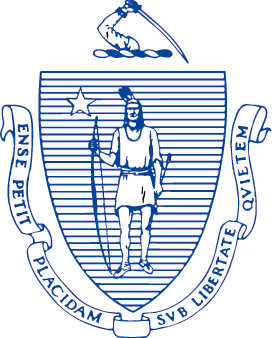 Health Policy CommissionNotice of HearingPursuant to section 103 of Chapter 224 of the Acts of 2012 (section 226 of chapter 111 of the General Laws), the Health Policy Commission will hold a public hearing on proposed guidelines to determine what constitutes an emergency situation for purposes of allowing mandatory overtime under section 226 of chapter 111. Scheduled hearing date and location:Friday, April 26, 2013, 9 a.m. to 11 a.m.Gardner AuditoriumState HouseBoston, MA 02133All persons desiring to be heard on this matter are welcome to attend.  Oral testimony delivered at the hearing should also be provided in writing to the Health Policy Commission.  Written comments will be accepted until 5 p.m. on May 10, 2013 and should be submitted electronically to HPC-Testimony@state.ma.us, or, if comments cannot be submitted electronically, sent by mail, post-marked no later than May 8, 2013, to the Health Policy Commission, 2 Boylston Street, 6th floor, Boston, MA 02116, attention Lois H. Johnson.